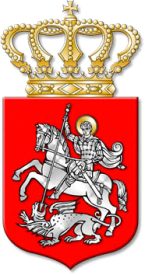                                          ს ა ქ ა რ თ ვ ე ლ ო								  არასამეწარმეო ( არაკომერციული ) იურიდიული პირი - ლაგოდეხის       მუნიციპალიტეტის საზოგადოებრივი ჯანდაცვის სამსახური q. lagodexi, janeliZis q. #1                                                        საიდენტ. N 233107081 ტელ.:  (+995) 354-22-26-73                                                                          ინდექსი: 2700N 56                                                                                                  11.09.2023  ა(ა)იპ ლაგოდეხის მუნიციპალიტეტის „საზოგადოებრივი ჯანდაცვის სამსახურის“ 2023 წლის საშტატო ნუსხა.პატივისცემით ა.(ა).ი.პ. ლაგოდეხის მუნიციპალიტეტის საზ..ჯან.დაცვისსამსახურის დირექტორის მ/შ:                      ბ.ხელაძეტელეფონი:     558 61 12 01Nთანამდებობაგანაკვეთისახელფასო სარგო თვის მუნიც.პროგრამ.წლიური1დირექტორი11200144002მთავარი სპეციალისტი1900108003ბუღალტერი1960115204საქმის მწარმოებელი178093605შესყიდვების სპეციალისტები178093606იურისტი1960115207იმუნიზაციაზე პასუხ.ექიმი178093608ცივ ჯაჭვზე პას.პირი178093609ეპიდემიოლოგი37802808010პარააზიტოლოგი1700840011ექიმი პროფილაქტიკოსი1780936012ენტომოლოგი1780936013ლაბორანტ-პარაზიტოლოგი1510612014მნე1510612015დიასახლისი15006000სულ1713260159120